Дорогие выпускники!И вот наступил этот сложный и одновременно серьёзный период вашей жизни – ЭКЗАМЕНЫ.  Вы будете сдавать свой первый экзамен, затем второй, но обязательно помните:Этот экзамен не оценивает всего, что делает каждого из вас исключительным и уникальным. Компьютер, который будет проверять ваши работы, не знает, что некоторые из вас прекрасно поют, отлично рисуют. Он не видел, как некоторые из вас могут грациозно танцевать  или уверенно выступать перед большой аудиторией.Он не знает о том, что ваши друзья рассчитывают на вашу помощь, когда им плохо. Он не знает, что вы помогаете маме и папе или играете с младшими братишкой, сестренкой. Он не знает о том, что вы заботливые, отзывчивые и каждый день стараетесь изо всех сил.Потому что нельзя все проверить экзаменом.Те баллы, которые вы получите, расскажут, как вы справились  именно в этот день, но не расскажут о вас всего как о человеке.Они не смогут рассказать, что вы улучшили результат того, что когда-то казалось вам очень сложным. Они не расскажут вам, как вы порадовали в этот день своего учителя. Они не расскажут вам,  какими  совершенно  особенными вы являетесь.Поэтому подготовьтесь к экзаменам и сделайте все возможное, чтобы его сдать.За время нашей совместной работы вы научились справляться с негативными эмоциями и мыслями, настраивать свой организм на плодотворную работу, овладели методами активного запоминания и приемами релаксации. Всё в ваших руках!!! Всё обязательно получится!Успехов тебе Выпускник и отличных оценок!Педагог психолог Елистратова Т.В.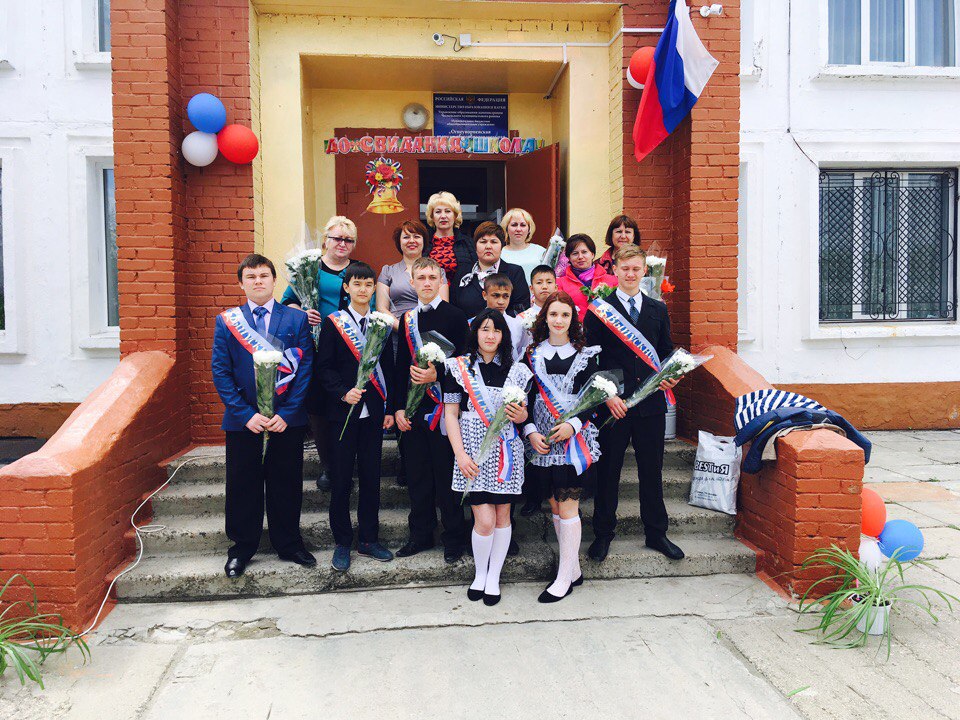 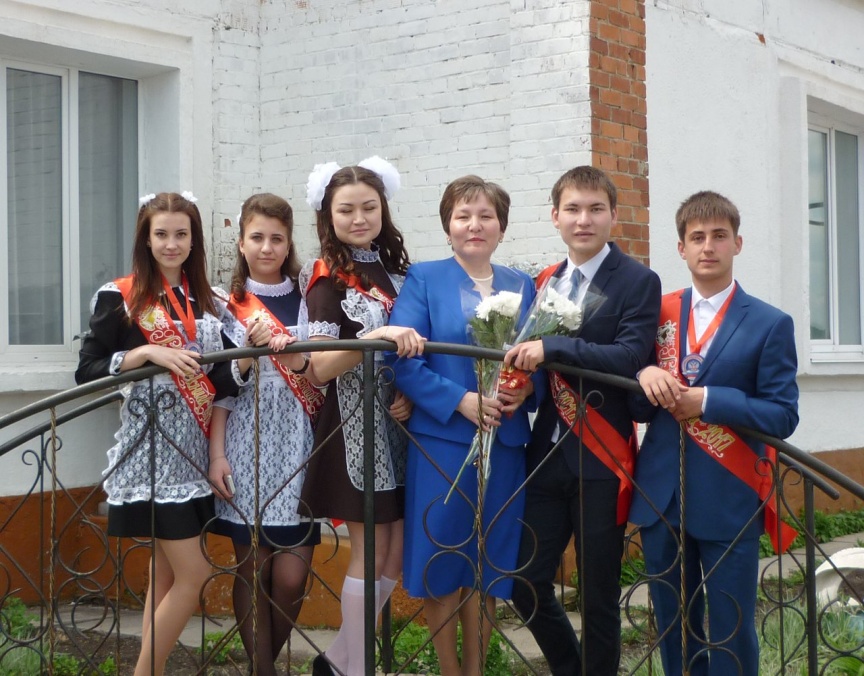 